    Алгоритмы работы с текстом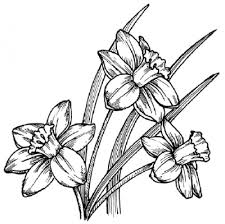  Перечитай текст внимательно. Определи содержание, мысли, чувства, настроение и переживание героев, автора.Определи своё отношение к событиям (героям, описаниям картин природы).Мысленно представь себе их.Реши, что будешь сообщать при чтении слушателям, что они должны понять (какова задача твоего чтения).Продумай в соответствии с задачей чтения и выбери интонационные средства – тон, темп чтения; пометь паузы. Логическое ударение.Прочитай сначала текст вслух для себя. Проверь ещё раз, со всем ли ты согласен. Не забудь, что ты произносишь текст перед слушателями и общаешься с ними.Прочти текст выразительно.       Как отвечать на вопросы1.  Прочитать вопрос и задания к тексту, чтобы знать их заранее, и читать текст целенаправленно.2. Перечитать текст, подмечая те его части, которые понадобятся для ответа на вопросы.3. Ещё раз прочитай текст и найди ответы на все вопросы (пометив их в тексте).4. Проконтролировать себя: закрыть книгу и ответить на все вопросы своими словами.Как составить план текста1.   Прочитать текст целиком, обращая внимание на то, как он построен: о чём говориться вначале, какие события описаны дальше, чем заканчивается текст.2.  Разделить текст на смысловые части, (одна часть отличается от другой новым содержанием).3. Определить главное в каждой части, отметив в тексте основные предложения.4. Перечитать их. Выразить своими словами, что является главным в данной части. Подобрать к ней заголовок.5.  Записать свой заголовок к каждой части.6.  Проверить себя по книге, определить, отражает ли заголовок главное, не повторяются ли названия, не пропущено ли что-либо важное.